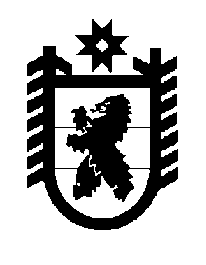 Российская Федерация Республика Карелия    ПРАВИТЕЛЬСТВО РЕСПУБЛИКИ КАРЕЛИЯПОСТАНОВЛЕНИЕот  7 сентября 2015 года № 286-Пг. Петрозаводск О разграничении имущества, находящегося в муниципальной собственности Заозерского сельского поселенияВ соответствии с Законом Республики Карелия от 3 июля 2008 года               № 1212-ЗРК «О реализации части 111 статьи 154 Федерального закона от              22 августа 2004 года № 122-ФЗ «О внесении изменений в законодательные акты Российской Федерации и признании утратившими силу некоторых законодательных актов Российской Федерации в связи с принятием федеральных законов «О внесении изменений и дополнений в Федеральный закон «Об общих принципах организации законодательных (представи-тельных) и исполнительных органов государственной власти субъектов Российской Федерации» и «Об общих принципах организации местного самоуправления в Российской Федерации» Правительство Республики Карелия п о с т а н о в л я е т:1. Утвердить перечень имущества, находящегося в муниципальной собственности Заозерского сельского поселения, передаваемого в муниципальную собственность Прионежского муниципального района, согласно приложению. 2. Право собственности на передаваемое имущество возникает у Прионежского муниципального района со дня вступления в силу настоящего постановления.            Глава Республики  Карелия                       			      	        А.П. ХудилайненПриложение к постановлению Правительства Республики Карелияот  7 сентября 2015 года № 286-ППереченьимущества, находящегося в муниципальной собственности Заозерского сельского поселения, передаваемого в муниципальную собственность Прионежского муниципального района2_____________№п/пНаименование имуществаАдрес местонахождения имуществаИндивидуализирующие характеристики имущества1234Квартира № 1с. Заозерье,ул. Новоручейная, д. 1общая площадь 47,0 кв. м Квартиры № 2, 7, 8с. Заозерье,ул. Новоручейная, д. 5общая площадь 111,7 кв. м Квартира № 1с. Заозерье,ул. Новоручейная, д. 6общая площадь 53,3 кв. м Квартиры № 1, 2с. Заозерье,ул. Новоручейная, д. 8общая площадь  94,0 кв. м Квартиры № 1, 2, 3, 6, 7с. Заозерье,ул. Новоручейная, д. 10общая площадь 210,6 кв. м Квартиры № 3, 8с. Заозерье,ул. Новоручейная, д. 11общая площадь 75,0 кв. м Квартиры № 6, 7, 8с. Заозерье,ул. Новоручейная, д. 12общая площадь 122,4 кв. м Квартиры № 2, 3, 4, 6, 8с. Заозерье,ул. Новоручейная, д. 13общая площадь 227,3 кв. м Квартиры № 5, 8, 12с. Заозерье,ул. Новоручейная, д. 14общая площадь 129,2 кв. м Квартиры № 5, 8с. Заозерье,ул. Новоручейная, д. 15общая площадь 98,9 кв. м Квартиры № 2, 8, 16, 17с. Заозерье,ул. Новоручейная, д. 16общая площадь 201,5 кв. м Квартиры № 9, 13, 16с. Заозерье,ул. Новоручейная, д. 17общая площадь 169,6 кв. м Квартира № 1с. Заозерье,ул. Лехнаволокская, д. 3общая площадь 19,8 кв. м Квартира № 2с. Заозерье,ул. Лехнаволокская, д. 32общая площадь 77,3 кв. м Квартира № 1с. Заозерье,ул. Лехнаволокская, д. 36общая площадь 74,6 кв. м 1234Квартира № 3с. Заозерье,ул. Береговая, д. 15общая площадь 40,5 кв. м Квартиры № 1, 2с. Заозерье,ул. Комсомольская, д. 9общая площадь 128,4 кв. м Квартира № 17с. Заозерье,ул. Центральная, д. 1общая площадь 36,2 кв. м Квартиры № 2, 3, 6, 15с. Заозерье,ул. Центральная, д. 2общая площадь 246,7 кв. м Квартиры № 2, 9, 13, 15с. Заозерье,ул. Центральная, д. 3общая площадь 301,7 кв. м Квартиры №  3, 15с. Заозерье,ул. Центральная, д. 4общая площадь 137,6 кв. м Квартиры № 2, 4, 6, 7, 9с. Заозерье,ул. Центральная, д. 5общая площадь 296,0 кв. м Квартира № 1д. Ялгуба, д. 100общая площадь 27,4 кв. м 